.Intro: Start after 2 Counts from the beginning[1 – 8]	Walks fwd, Shuffle fwd, Step fwd, Pivot ½ R, Shuffle ½ Turn R[9-16]	Rock Back, Recover , Rock Fwd , Recover, Step Back with bounces, Step Fwd with bounces[17-24] 	Jazz Box ¼ Turn R, Side , Behind, Side, Cross, Side[25-32]	Sailor step, Sailor step ¼ Turn R, Step fwd, ¾ Turn R, Stomp R[33 – 40]	Heel Touches fwd twice L & R, Heel Touches L & R, Step fwd, Pivot ½ R[41-48]	Side ,Rock ,Recover, Kick Ball Cross  , Side, Sailor step ¼ Turn L , Walk fwd L,R[49-56]	Shuffle fwd, Rock , Recover, ¾ Turn R, Crossing Shuffle[57-64]	Step Back, Drag, Ball Step , Step fwd, Step Fwd, Pivot ½ R, Step fwd, Scuff fwdStart againWebsite: www.franciensittrop.nlThe Nights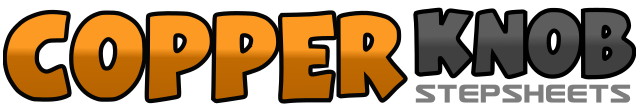 .......Count:64Wall:4Level:Intermediate.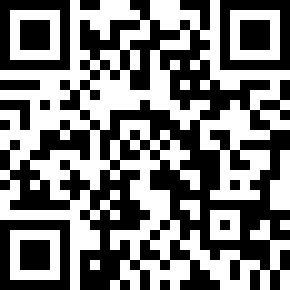 Choreographer:Francien Sittrop (NL) - January 2015Francien Sittrop (NL) - January 2015Francien Sittrop (NL) - January 2015Francien Sittrop (NL) - January 2015Francien Sittrop (NL) - January 2015.Music:The Nights - AviciiThe Nights - AviciiThe Nights - AviciiThe Nights - AviciiThe Nights - Avicii........1 - 2Walk fwd R,L3& 4Step R  fwd, step  L next to R,  step  R fwd5 – 6Step  L  fwd,  pivot 1/2 turn R7 & 81/4 turn R step L to L side, Step R  next  to in L,  1/4 turn R step L back1 - 2Rock R  back, recover on L3 - 4Rock R diag R fwd, recover  on  L5 - 6Step R back and  bounce  twice (facing R diag)7 - 8Bounce L fwd twice1 - 4Step R across L,  step L back, 1/4 turn R step  R  to R side, Step L  fwd5 – 6&Step R to R side, Step L behind R, Step R to R side7 – 8Step L across R, Step R to R side1 & 2Step L behind R, Step R next to L, Step L to L side3 & 4Sweep R behind L with ¼ Turn R, Step L next to R, Step R fwd5 – 6Step L fwd, Pivot ½ Turn R7 – 8¼ Turn R step L to L side, Stomp R next to L1-2&Touch L heel diag L fwd twice, Step L next to R,3 –4&Touch R heel diag R fwd twice , Step R next to L5&6&Touch L to L side, step L next to R, Touch R to R side, Step R next to L7 – 8Step L fwd, Pivot ½ Turn R1-2&Step L to L side, Rock R back, Recover on L3 & 4Kick R fwd, Step R down, Step L across R5-6&Step  R to R side, Sweep L behind R with ¼ Turn L, Step R next to L,7 – 8Step L fwd, Step R fwd1 & 2Step L fwd, Step R next to L, Step L fwd3 – 4Rock R fwd, Recover on L5 – 6½ Turn R step R fwd, ¼ R step L to L side (littlebit back)7 & 8Step R across L, Step L to L side, Step R across L1 – 2Step L back, Drag R to L&3-4Step R next to L, Step L fwd, Step R fwd5 – 6Step L fwd, Pivot ½ Turn R7 – 8Step L fwd, Scuff R fwd